オープンとくしま・パブリックコメント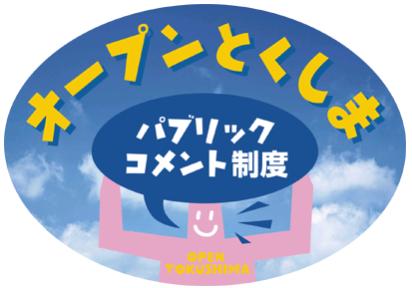 ｢建設工事従事者の安全及び健康の確保並びに処遇の改善に関する徳島県計画｣意見提出用紙御意見・御提言等　※なお，御意見は，この様式以外でも御提出いただけますが，氏名及び住所を明記してください。 氏　名【必須】 住　所【必須】〒　　　-電話番号FAX番号年　齢20歳未満・20代・30代・40代・50代・60代・70歳以上  問合せ先（計画の内容については建設管理課にお問い合わせください。）  　〒770－8570　徳島県徳島市万代町１丁目１番地    徳島県　県土整備部　建設管理課　振興指導担当  　電話:088-621-2523　FAX:088-621-2864　E-mail:kensetsukanrika@pref.tokushima.jp  提出先（意見提出用紙は監察評価課県庁ふれあい室に御提出ください。）　  　〒770－8570　徳島県徳島市万代町１丁目１番地  　徳島県　監察局　監察評価課　県庁ふれあい室　ふれあい交流担当  　電話:088-621-2255　FAX:088-621-2862　E-mail:fureaikouryuu@mail.pref.tokushima.jp